Publicado en Donostia-San Sebastián el 11/02/2016 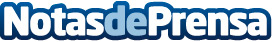 "El virus del papiloma humano se ha convertido en el gran enemigo a combatir"14 de febrero Día Europeo de la Salud Sexual: "Desde la reciente moda de depilación genital integral en ambos sexos –afirma Jorge Soto, dermatólogo de Policlínica Gipuzkoa-, asistimos a un incremento alarmante de las enfermedades de transmisión sexual entre los jóvenes" 
 Datos de contacto:Gabinete de Comunicación943223750Nota de prensa publicada en: https://www.notasdeprensa.es/el-virus-del-papiloma-humano-se-ha-convertido Categorias: Medicina Sociedad País Vasco Belleza http://www.notasdeprensa.es